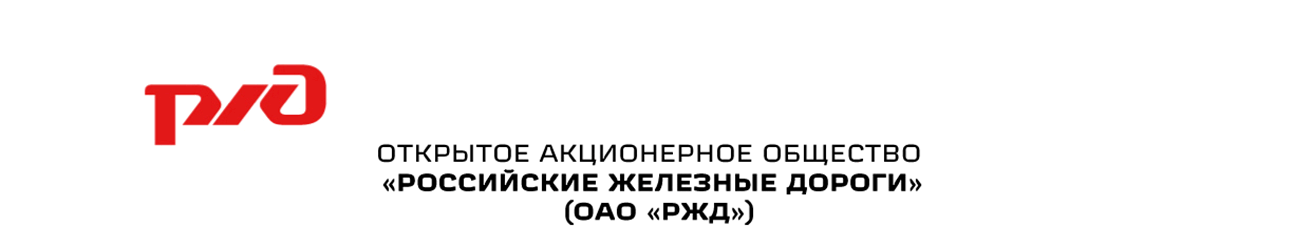 УТВЕРЖДАЮ
Заместитель директора
(по безопасности) ГВЦ ОАО «РЖД»___________________Р.А. Беляев ____. _________ 2021 г.программно-аппаратный комплекс облачной электронной подписи ПАК ОЭП Регламент применения электронной подписи участниками системы документооборота тема: МОДЕРНИЗАЦИЯ программно-аппаратного комплекса облачной электронной подписиЛистов ___СОДЕРЖАНИЕСОДЕРЖАНИЕ	21.	Общие Положения	32.	ТЕРМИНЫ И ОПРЕДЕЛЕНИЯ	43.	Присоединение, изменение и расторжение	73.1	Присоединение к Регламенту	73.2	Изменение Регламента	73.3	Расторжение	84.	Права и обязанности Участника	95.	Ответственность Участников	106.	Обстоятельства непреодолимой силы	117.	Средства ЭП	128.	Удостоверяющий центр и сертификаты ключей проверки электронных подписей	139.	Документы, подписываемые ЭП	1410.	Порядок формирования и проверки ЭП	1511.	Условия равнозначности электронной подписи собственноручной	1612.	Формирование копии электронного документа	2013.	Порядок разрешения конфликтных ситуаций, связанных с применением электронной подписи	2114.	Приложение А (справочное) Форма акта ознакомления	24Список сокращений	25Лист регистрации изменений	26Лист согласования	27Общие ПоложенияНастоящий документ разработан в целях установления порядка использования электронных подписей (ЭП) в инфраструктуре ОАО «РЖД» в соответствии с Федеральным законом № 152 «Об информации, информационных технологиях и о защите информации», Федеральным законом № 63 «Об электронной подписи», другими федеральными законами и принимаемыми в соответствии с ними нормативными правовыми актами, регулирующими отношения, возникающими в сфере информации, информационных технологий и защиты информации.Документ «Регламент применения ЭП участниками системы документооборота» в инфраструктуре ОАО «РЖД», именуемый в дальнейшем «Регламент», определяет правовые условия, при соблюдении которых электронная подпись в электронном документе признается равнозначной собственноручной.Участник системы электронного кадрового документооборота (ЭКДО, Сервисный портал) до начала использования ЭП, обязан ознакомиться с Временным  порядком  по  реализации  электронного кадрового документооборота в ОАО «РЖД», утвержденным распоряжением ОАО «РЖД» от 11 июня 2020 г. No 1260/р. Выполнение положений пункта 1.4 для такого участника не требуется.Участник иной другой, не указанной в пункте 1.3, системы документооборота до начала использования ЭП в инфраструктуре ОАО «РЖД», обязан ознакомиться с данными Регламентом, Приказом о вступлении Регламента в силу и подписать Нормативный акт ознакомления по форме Приложения А. ТЕРМИНЫ И ОПРЕДЕЛЕНИЯРегламент содержит термины, определения и сокращения, установленные Федеральным законом от 06.04.2011 № 63-ФЗ «Об электронной подписи», а также следующие термины, используемые для целей Регламента:Программно-аппаратный комплекс «облачной» электронной подписи (ПАК ОЭП) –представляет собой кластер из ПАКМ КриптоПро HSM v.2.0 (комплектация 3, исполнения "DSS+myDSS", "DSS+AirKey Lite"), имеющих заключение ФСБ России № 149/3/2/2-1788 от 27.07.2018, разрешающее эксплуатацию до 1 февраля 2023 года, функционирующий в инфраструктуре ОАО «РЖД».Сертификат ключа проверки электронной подписи (сертификат) - электронный документ, выданный (аккредитованным) Удостоверяющим центром и подтверждающий принадлежность ключа проверки ЭП владельцу сертификата ключа проверки ЭП.Автоматизированное рабочее место Оператора ПАК ОЭП (АРМ Оператора ПАК ОЭП) – ПК и периферийные устройства, удовлетворяющие предъявляемым техническим требованиям, предназначенные для использования Операторами ПАК ОЭП для осуществления функций Оператора ПАК ОЭП.Владелец сертификата ключа проверки электронной подписи – лицо, которому при помощи ПАК ОЭП в соответствии с законодательством Российской Федерации и Регламентом Аккредитованного Удостоверяющего Центра ОАО «РЖД» выдан сертификат ключа проверки электронной подписи.Ключ проверки электронной подписи - уникальная последовательность символов, однозначно связанная с ключом электронной подписи и предназначенная для проверки подлинности электронной подписи.Ключ электронной подписи – уникальная последовательность символов, предназначенная для создания электронной подписи.Оператор ПАК ОЭП – оператор специального программного обеспечения компонентов ПАК ОЭП. Осуществляет регистрацию и управление пользователями ПАК ОЭП. Осуществляет создание, выдачу и управление пользовательскими сертификатами. Пользователь ПАК ОЭП, участник системы электронного документооборота – лицо, зарегистрированное в ПАК ОЭП, являющееся работником ОАО «РЖД»Служба актуальных статусов сертификатов – веб-сервис Удостоверяющего центра, обеспечивающий информирование компонент ПАК ОЭП пользователей УЦ о статусе сертификатов ключа проверки электронной подписи посредством реализации протокола OCSP.Служба штампов времени – веб-сервис, обеспечивающий предоставление штампов времени по запросам компонент СЭП посредством реализации протокола TSP.Список аннулированных сертификатов (САС) – электронный документ с электронной подписью Удостоверяющего центра, включающий в себя список серийных номеров сертификатов ключа проверки электронной подписи, действие которых на определенный момент времени было прекращено (аннулированные сертификаты).Средства криптографической защиты информации (СКЗИ) – средство вычислительной техники, осуществляющее криптографические преобразования информации для обеспечения ее безопасности. Средства электронной подписи – шифровальные (криптографические) средства, используемые для реализации хотя бы одной из следующих функций - создание электронной подписи, проверка электронной подписи, создание ключа электронной подписи и ключа проверки электронной подписи. Удостоверяющий центр – Организация, осуществляющий функции по созданию и выдаче сертификатов ключей проверки электронных подписей, а также иные функции, предусмотренные Федеральным законом от 06.04.2011 № 63-ФЗ «Об электронной подписи».Штамп времени электронного документа (штамп времени) – электронный документ, подписанный электронной подписью и устанавливающий существование определенного электронного документа на момент времени, указанный в штампе.Электронная подпись (ЭП) – информация в электронной форме, которая присоединена к другой информации в электронной форме (подписываемой информации) или иным образом связана с такой информацией и которая используется для определения лица, подписывающего информацию.  Электронный документ – документированная информация, представленная в электронной форме, то есть в виде, пригодном для восприятия человеком с использованием электронных вычислительных машин, а также для передачи по информационно-телекоммуникационным сетям или обработки в информационных системах.Cryptographic Message Syntax (CMS) – стандарт, определяющий формат и синтаксис криптографических сообщений.Online Certificate Status Protocol (OCSP) – протокол установления статуса сертификата открытого ключа, реализующий RFC 2560 «X.509 Internet Public Key Infrastructure. Online Certificate Status Protocol – OCSP».Time-Stamp Protocol (TSP) – протокол получения штампа времени, реализующий RFC 3161 «Internet X.509 Public Key Infrastructure Time-Stamp Protocol (TSP) ».Присоединение, изменение и расторжениеПрисоединение к РегламентуПрисоединение к настоящему Регламенту осуществляется для сотрудников ОАО «РЖД» (далее – «Сотрудники») после ознакомления с Положениями настоящего регламента и подписания акта ознакомления в соответствии с приложением А.С момента регистрации Заявления о присоединении к Регламенту Оператором ПАК ОЭП лицо, подавшее Заявление, считается присоединившемся к Регламенту и является Стороной Регламента.Оператор ПАК ОЭП вправе отказать любому лицу в приёме и регистрации Заявления о присоединении к Регламенту.Факт присоединения лица к Регламенту является полным принятием им условий настоящего Регламента и всех его приложений в редакции, действующей на момент регистрации Заявления о присоединении к Оператору ПАК ОЭП. Лицо, присоединившееся к Регламенту, принимает дальнейшие изменения, вносимые в Регламент, в соответствии с условиями настоящего Регламента.Изменение РегламентаВнесение изменений (дополнений) в Регламент производится эксплуатирующей ПАК ОЭП рабочей группой (далее – РГ ПАК ОЭП).Уведомление пользователей ПАК ОЭП о внесении изменений (дополнений) в Регламент осуществляется РГ ПАК ОЭП путем направления соответствующего сообщения по электронной почте пользователям.Все изменения (дополнения), вносимые РГ ПАК ОЭП в Регламент по собственной инициативе и не связанные с изменением действующего законодательства Российской Федерации, вступают в силу и становятся обязательными по истечении пятнадцати дней с даты утверждения новой редакции Регламента.Все изменения (дополнения), вносимые РГ ПАК ОЭП в связи с изменением действующего законодательства Российской Федерации, вступают в силу одновременно с вступлением в силу соответствующих правовых актов.Любые изменения и дополнения настоящего Регламента с момента вступления в силу равно распространяются на всех Пользователей ПАК ОЭП, в том числе ознакомившихся с Регламентом ранее даты вступления изменений (дополнений) в силу. В случае несогласия с изменениями (дополнениями) Пользователь ПАК ОЭП имеет право до вступления в силу таких изменений (дополнений) на отказ от использования ЭП в инфраструктуре ОАО «РЖД».Расторжение Действие настоящего Регламента может быть прекращено по инициативе одной из Сторон в следующих случаях:по собственному желанию одной из Сторон;нарушения одной из Сторон условий настоящего Регламента.В случае расторжения Регламента инициативная Сторона письменно уведомляет другую Сторону о своих намерениях за тридцать календарных дней до даты расторжения Регламента. Регламент считается расторгнутым после выполнения Сторонами своих обязательств согласно условиям Регламента.Прекращение действия Регламента не освобождает Стороны от исполнения обязательств, возникших до указанного дня прекращения действия Регламента, и не освобождает от ответственности за его неисполнение (ненадлежащее исполнение).Права и обязанности УчастникаУчастник системы документооборота, являясь пользователем ПАК ОЭП обязан следовать положениям Регламента, а также изменениям и дополнениям к ним, вносимым РГ ПАК ОЭП. При формировании и подтверждении подлинности ЭП в электронном документе, а также при обращении с ключевыми документами, Участник обязан руководствоваться следующими положениями:Для формирования электронной подписи применять только действующий ключ электронной подписи и соответствующий ему сертификат ключа проверки электронной подписи.При проверке электронной подписи электронного документа проверять выполнение всех условий равнозначности электронной подписи собственноручной.Обеспечить сохранность в тайне и защиту от несанкционированного доступа персональной аутентификационной информации для доступа к личному ключу ЭП.При компрометации личной ключевой или аутентификационной информации немедленно прекратить ее использование, руководствоваться и соблюдать порядок выполнения действий при компрометации ключевых документов, установленный Регламентом УЦ.Ответственность УчастниковЗа неисполнение либо ненадлежащее исполнение обязательств, изложенных в данном Регламенте, Пользователи ПАК ОЭП несут ответственность в порядке и на основаниях, предусмотренных действующим законодательством Российской Федерации и организационно-распорядительной документацией ОАО «РЖД» и юридических лиц, присоединившихся к Регламенту, в том числе по информационной безопасности.Пользователь ПАК ОЭП освобождается от ответственности за частичное или полное неисполнение условий настоящего Регламента, только в том случае, если такое неисполнение явилось следствием возникновения обстоятельств непреодолимой силы.Пользователь ПАК ОЭП, ссылающийся на обстоятельства непреодолимой силы, обязан незамедлительно (не позднее, чем в 5-дневный срок с момента их наступления) известить РГ ПАК ОЭП о наступлении этих обстоятельств. Извещение должно содержать данные о характере обстоятельств и оценку их влияния на возможность исполнения Пользователем ПАК ОЭП своих обязательств. Несвоевременное извещение о наступлении обстоятельств, освобождающих от ответственности, влечет за собой утрату права для Пользователя ПАК ОЭП ссылаться на эти обстоятельства.Обстоятельства непреодолимой силыОбстоятельствами непреодолимой силы признаются чрезвычайные (т.е. находящиеся вне разумного контроля) и непредотвратимые при данных условиях обстоятельства, включая военные действия, массовые беспорядки, стихийные бедствия, забастовки, пожары, взрывы и иные техногенные катастрофы, а также технические сбои функционирования аппаратно-программного обеспечения инфраструктуры ОАО «РЖД», приведшие к невозможности Пользователем ПАК ОЭП обеспечить исполнение настоящего Регламента.Также к обстоятельствам непреодолимой силы относятся принятие или изменение законодательства Российской Федерации, нормативных правовых актов государственных органов Российской Федерации, которые прямо или косвенно могут сделать невозможным или значительно затруднить дальнейшее исполнение Пользователем ПАК ОЭП настоящего Регламента.Средства ЭПВ качестве средств электронной подписи, обеспечивающих реализацию функций создания электронной подписи в электронном документе с использованием ключа электронной подписи, подтверждения с использованием ключа проверки электронной подписи подлинности электронной подписи в электронном документе, создания ключей электронных подписей и ключей проверки электронной подписи, в инфраструктуре ОАО «РЖД», используется средства криптографической защиты информации (СКЗИ) «КриптоПро CSP» и централизованная система электронной подписи (ПАК ОЭП) на базе ПАК «КриптоПро DSS» и ПАКМ «КриптоПро HSM» (разработчик – ООО «КРИПТО-ПРО»).Средства электронной подписи должны использоваться совместно со средствами вычислительной техники, общесистемным программным обеспечением и его компонентами, прикладным программным обеспечением.Электронный документ и электронная подпись этого документа средствами ПАК ОЭП могут быть экспортированы и сохранены в соответствующих файлах.Для подтверждения подлинности электронной подписи электронных документов, сохраненных в файлах, используется ПАК ОЭП. В качестве прикладных программных средств применения электронной подписи, обеспечивающих предоставление пользовательского интерфейса и осуществляющие подтверждение подлинности электронной подписи в зависимости от формата файлов электронных документов, используется серверный компонент ПАК ОЭП – ПО «КриптоПро SVS» из состава ПАК «Службы УЦ» (разработчик – ООО «КРИПТО-ПРО»).Пользователи ПАК ОЭП для доступа к ПАК ОЭП должны использовать персональную аутентификационную информацию, полученную в момент регистрации в ПАК ОЭП. Также пользователь может использовать приложение «myDSS» на собственном или корпоративном устройстве (смартфон или планшет) под управлением ОС Android или iOS для подтверждения операций, выполняемых пользователем в ПАК ОЭП.Применение средств электронной подписи должно осуществляться в соответствии с требованиями и рекомендациями, содержащимися в эксплуатационной документации на указанные средства.Пользователи ПАК ОЭП – владельцы сертификатов ключей проверки электронных подписей, должны обеспечить сохранность в тайне персональной аутентификационной информации для доступа к личным ключам электронных подписей.Удостоверяющий центр и сертификаты ключей проверки электронных подписейУдостоверяющим центром, изготавливающим сертификаты ключей проверки электронных подписей для использования в инфраструктуре ОАО «РЖД», является Удостоверяющий центр ОАО «РЖД» (далее - УЦ).Регистрация пользователей ЭП в УЦ, изготовление и управление сертификатами ключей проверки электронных подписей осуществляется в соответствии с Порядком реализации функций УЦ и исполнения его обязанностей из состава организационно-распорядительной документации ОАО «РЖД».В ПАК ОЭП принимаются и признаются сертификаты ключей проверки электронных подписей, изданные только УЦ. Сертификат ключа проверки электронной подписи признается изданным УЦ, если в этом сертификате подтверждена подлинность электронной подписи УЦ с использованием средства электронной подписи и сертификата ключа проверки электронной подписи УЦ.Идентификационные данные, занесенные в поле «Субъект» («Subject Name») сертификата ключа проверки электронной подписи идентифицируют владельца сертификата ключа проверки электронной подписи и соответствуют идентификационным данным владельца сертификата ключа проверки электронной подписи, зарегистрированным в реестре УЦ.Для определения статуса сертификата ключа проверки электронной подписи используется список аннулированных сертификатов (доступен в инфраструктуре ОАО «РЖД», издаваемый и публикуемый УЦ в порядке и с периодичностью, определяемой УЦ.Местом публикации списков аннулированных сертификатов принимается адрес информационного ресурса, определенный в расширении «Точки распространения списков отзыва (CRL)» («CRL Distribution Point») (OID – 2.5.29.31) сертификата ключа подписи.Документы, подписываемые ЭППользователи ПАК ОЭП, подписывают электронной подписью электронные документы, которые формируются с использованием технических средств в инфраструктуре ОАО «РЖД».Перечень электронных документов, которые могут быть подписаны электронной подписью и в которых электронная подпись признается равнозначной собственноручной в случае выполнения всех условий равнозначности электронной подписи собственноручной, а также их формат определяется и утверждается организационно-распорядительной и технической документацией ОАО «РЖД».Электронные документы, циркулирующие в инфраструктуре ОАО «РЖД», и их электронная подпись хранятся в соответствующих разделах баз данных в инфраструктуре ОАО «РЖД». Формат данной электронной подписи соответствует ГОСТ Р 34.10-2012 «Информационная технология. Криптографическая защита информации. Процессы формирования и проверки электронной подписи».Электронные документы и их электронная подпись, экспортированные из ПАК ОЭП, представляются в виде файлов. Данные электронного документа и значение его электронной подписи сохраняются в один общий файл или в отдельные файлы. При этом отдельный файл, содержащий электронную подпись, средствами ПАК ОЭП представляется в форме криптографического сообщения, формат которого определяется RFC 3852 «Cryptographic Message Syntax (CMS)», с учетом использования криптографических алгоритмов ГОСТ Р 34.10-2012, ГОСТ Р 34.11-2012. Порядок формирования и проверки ЭПФормирование электронной подписи электронных документов, циркулирующих в инфраструктуре ОАО «РЖД», осуществляется с использованием применяемого средства электронной подписи - ПАК ОЭП.Формирование электронной подписи может быть осуществлено только владельцем сертификата ключа проверки электронной подписи, соответствующий ключ электронной подписи которого действует на момент формирования электронной подписи.Электронный документ может иметь несколько электронных подписей от нескольких различных пользователей ПАК ОЭП.Подтверждение подлинности электронной подписи электронных документов, циркулирующих в инфраструктуре ОАО «РЖД», осуществляется с использованием средств электронной подписи – ПАК ОЭП.Подтверждение подлинности электронной подписи электронных документов, экспортированных из ПАК ОЭП, осуществляется с использованием серверной компоненты ПАК ОЭП – ПО «КриптоПро SVS» из состава ПАК «Службы УЦ».Подтверждение подлинности электронной подписи может быть осуществлено любыми пользователями в инфраструктуре ОАО «РЖД» имеющими сетевой доступ к «КриптоПро SVS».  Условия равнозначности электронной подписи собственноручнойНастоящий Регламент детализирует положения действующего законодательства Российской Федерации по применению электронной подписи в части конкретизации условий равнозначности электронной подписи собственноручной.Электронная подпись в электронном документе, момент подписания которого достоверно не определен, является действительной, т.е. равнозначна собственноручной подписи владельца сертификата ключа подписи на момент времени «Т» при одновременном соблюдении следующих условий (проверяется средствами ПАК ОЭП или систем использующих ПАК ОЭП):На момент формирования электронной подписи электронного документа выполнены условия:сертификат ключа проверки электронной подписи УЦ является действительным;сертификат ключа проверки электронной подписи, относящийся к электронной подписи, действителен и его серийный номер не содержится в актуальном на указанный момент времени списке аннулированных сертификатов;ключ электронной подписи, соответствующий сертификату ключа проверки электронной подписи, действителен;На момент наступления времени «Т» выполнены условия:сертификат ключа проверки электронной подписи УЦ является действительным;сертификат ключа проверки электронной подписи, относящийся к электронной подписи, действителен и его серийный номер не содержится в актуальном на указанный момент времени списке аннулированных сертификатов.Подтверждена подлинность электронной подписи УЦ в сертификате ключа проверки электронной подписи, относящемся к электронной подписи электронного документа;Сертификат ключа проверки электронной подписи, относящийся к электронной подписи электронного документа, издан УЦ;Подтверждена подлинность электронной подписи электронного документа на сертификате, относящемся к данной электронной подписи.Электронная подпись электронного документа сформирована в соответствии со сведениями, указанными в сертификате ключа проверки электронной подписи:в расширении сертификата «Использование ключа» (OID 2.5.29.15) указано – «цифровая подпись»;сертификат ключа проверки электронной подписи в расширении «Улучшенный ключ» («Extended Key Usage») (OID – 2.5.29.37) содержит область использования, определяющую полномочия владельца и (или) ограничения использования сертификата;поле «Субъект» («Subject Name») идентифицирует владельца сертификата ключа проверки электронной подписи, как пользователя ПАК ОЭП, имеющего право подписи данного электронного документа;в сертификате не содержится указаний на ограничение его использования для подписания данного электронного документа.Электронная подпись в электронном документе, момент подписания которого достоверно определен посредством штампа времени и метки статуса сертификата в момент создания ЭП, является действительной, т.е. равнозначна собственноручной подписи владельца сертификата ключа подписи при одновременном соблюдении следующих условий (проверяется средствами ПАК ОЭП или систем использующих ПАК ОЭП):На момент формирования электронной подписи электронного документа выполнены условия:сертификат ключа проверки электронной подписи УЦ является действительным;сертификат ключа проверки электронной подписи, относящийся к электронной подписи, действителен и его серийный номер не содержится в актуальном на указанный момент времени списке аннулированных сертификатов;ключ электронной подписи, соответствующий сертификату ключа проверки электронной подписи, действителен;Подтверждена подлинность электронной подписи УЦ в сертификате ключа проверки электронной подписи, относящемся к электронной подписи электронного документа;Сертификат ключа проверки электронной подписи, относящийся к электронной подписи электронного документа, издан УЦ;Подтверждена подлинность электронной подписи электронного документа на сертификате, относящемся к данной электронной подписи;Подтверждена подлинность электронной подписи штампа времени и ответа (метки) от Службы актуальных статусов сертификатов (OCSP);Сертификаты ключей проверки электронной подписи, относящихся к электронной подписи штампа времени и ответа Службы актуальных статусов сертификатов, действительны и их серийный номер не содержится в актуальном САС;Электронная подпись электронного документа сформирована в соответствии со сведениями, указанными в сертификате ключа проверки электронной подписи:в расширении сертификата «Использование ключа» (OID 2.5.29.15) указано – «цифровая подпись»;сертификат ключа проверки электронной подписи в расширении «Улучшенный ключ» («Extended Key Usage») (OID – 2.5.29.37) содержит область использования, определяющую полномочия владельца и (или) ограничения использования сертификата;поле «Субъект» («Subject Name») идентифицирует владельца сертификата ключа проверки электронной подписи, как пользователя ПАК ОЭП, имеющего право подписи данного электронного документа;в сертификате не содержится указаний на ограничение его использования для подписания данного электронного документа.Электронная подпись в электронном документе равнозначна собственноручной подписи владельца сертификата ключа проверки электронной подписи на бумажном носителе, заверенном печатью организации, при одновременном соблюдении следующих условий:Выполнены все условия равнозначности электронной подписи собственноручной;Документ данного типа на бумажном носителе должен быть заверен печатью организации.Сертификат ключа проверки электронной подписи действует на определенный момент времени (действующий сертификат), если:наступил момент времени начала действия сертификата ключа проверки электронной подписи;срок действия сертификата ключа проверки электронной подписи не истек;действие сертификата ключа проверки электронной подписи не прекращено (сертификат не аннулирован (не отозван);подтверждена подлинность электронной подписи УЦ в данном сертификате.Ключ электронной подписи действует на определенный момент времени (действующий ключ ЭП), если:наступил момент времени начала действия ключа ЭП;срок действия ключа ЭП не истек;сертификат ключа проверки электронной подписи, соответствующий данному ключу ЭП действует на данный момент времени.Актуальным на определенный момент времени «T» признается список аннулированных сертификатов, являющийся последним изданным списком аннулированных сертификатов и удовлетворяющий следующему требованию: момент времени «Т» лежит внутри временного интервала, определяемого значениями полей «ThisUpdate» и «NextUpdate» списка аннулированных сертификатов. Формирование копии электронного документаКопия электронного документа, подписанного ЭП, может быть изготовлена (распечатана) на бумажном носителе. Данная копия должна быть заверена собственноручной подписью уполномоченного лица на совершение указанного действия.Копия электронного документа на бумажном носителе должна содержать отметку «Копия электронного документа», содержать наименование автоматизированной информационной системы, средствами которой данный электронный документ был преобразован в документ на бумажном носителе, время преобразования электронного документа в документ на бумажном носителе.Также копия электронного документа на бумажном носителе должна содержать:результат подтверждения подлинности электронной подписи (электронных подписей), относящейся к данному электронному документу;информацию о сертификате ключа проверки электронной подписи (сертификатах ключей проверки электронных подписей), с использованием которого подписан данный электронный документ, включающую серийный номер сертификата, период действия, идентификационные данные владельца сертификата, издателя сертификата (УЦ);информацию о статусе (действителен/не действителен) сертификата ключа проверки электронной подписи (сертификатах ключей проверки электронных подписей), с использованием которого подписан данный электронный документ на момент создания копии электронного документа на бумажном носителе.Преобразование электронного документа в документ на бумажном носителе должно осуществляться с использованием программного и аппаратного обеспечения в инфраструктуре ОАО «РЖД». Порядок разрешения конфликтных ситуаций, связанных с применением электронной подписиОбщие Положения:Разрешение конфликтных ситуаций, возникающих в инфраструктуре
ОАО «РЖД» и связанных с применением электронной подписи, осуществляется согласительной комиссией. Согласительная комиссия создается с целью разрешения конфликтных ситуаций при обмене (в связи с обменом) и применении электронных документов, подписанных электронной подписью, в ПАК ОЭП.Конфликтная ситуация может возникнуть между пользователями ПАК ОЭП.Формирование согласительной комиссии при возникновении конфликтной ситуации, инициатором которой является пользователь ПАК ОЭП.При возникновении разногласий Пользователь ПАК ОЭП (сторона-инициатор), обязан направить Директору ДИТ ОАО «РЖД» заявление о разногласиях, возникших при обмене (в связи с обменом) и применением электронных документов с другим Пользователем ПАК ОЭП (сторона-ответчик), подписанное им собственноручной подписью, с подробным изложением причин разногласий и предложением создать комиссию по ее разрешению.По заявлению о разногласиях Директор ОАО «РЖД» формирует согласительную комиссию, в которую входят:представитель РГ ПАК ОЭП, обеспечивающий сопровождение и поддержку ПАК ОЭП – председатель комиссии.Пользователь ПАК ОЭП – (сторона-инициатор), который непосредственно участвовал в информационном обмене электронными документами, по которым возникли разногласия;Пользователь ПАК ОЭП - (сторона-ответчик), который непосредственно участвовал в информационном обмене электронными документами, по которым возникли разногласия.Комиссия осуществляет свою деятельность по месторасположению ОАО «РЖД». Язык работы согласительной комиссии – русский.Документы, предоставляемые стороной-инициаторомСторона-инициатор представляет в свободной форме заявление о разногласии (уведомление о возникших разногласиях) с указанием:даты подачи заявления (уведомления);информации, идентифицирующей инициатора и ответчика;обстоятельств, на которых основаны заявленные требования;обоснованного расчета заявленных требований;нормы законодательных и иных нормативных правовых актов, на основании которых заявляется требование;прилагаемые к заявлению (уведомлению) о разногласии документы, составляющие доказательную базу.До начала работы согласительной комиссии стороне-инициатору рекомендуется убедиться в целостности установленных на его технических средствах программного обеспечения, в том числе средства электронной подписи, а также отсутствии несанкционированных действий со стороны третьих лиц.Порядок работы согласительной комиссииСторона-ответчик обязана в период работы комиссии представить стороне-инициатору и комиссии возражения по каждому требованию, изложенному в заявлении о разногласиях.В возражениях ответчика на каждое требование должны содержаться документально обоснованные ответы или сделана ссылка на доказательства, которые могут быть представлены в ходе работы комиссии.Любая сторона в ходе работы комиссии может внести ходатайства об изменении или дополнении своих требований или возражений. Комиссия в ходе разбирательства в любой момент может затребовать от сторон предоставления документов, вещественных или иных доказательств в устанавливаемый комиссией срок. Рассмотрение конфликтной ситуации производится на основании всех представленных документов, доказательств. В том случае, если обстоятельства, имеющие значение для принятия решения по делу, могут быть исследованы только на основе применения специальных научных знаний, комиссия вправе назначить экспертизу по подтверждению подлинности электронной подписи в электронном документе. Проведение экспертизы возлагается на УЦ. Запрос на проведение экспертизы оформляется заявлением на подтверждение подлинности электронной подписи в электронном документе, подающемся в УЦ от лица РГ ПАК ОЭП. Порядок проведения экспертных работ УЦ по подтверждению подлинности электронной подписи в электронном документе устанавливается УЦ. Для проведения УЦ указанных работ электронные документы и их электронная подпись экспортируются из инфраструктуры ОАО «РЖД» в соответствующие файлы и предоставляются вместе с заявлением на подтверждение подлинности электронной подписи в УЦ. Результатом проведения экспертных работ УЦ является заключение УЦ.Экспертиза может быть назначена комиссией по обоснованному ходатайству любой из сторон или по ее собственной инициативе.Оформление результатов работы согласительной комиссии По итогам работы согласительной комиссии составляется акт в свободной форме, в котором содержится краткое изложение выводов комиссии и решение комиссии по рассматриваемому разногласию.Помимо изложения выводов согласительной комиссии и решения комиссии акт должен содержать следующие данные:состав комиссии;дату и место составления акта;дату и время начала и окончания работы комиссии;краткий перечень мероприятий, проведенных комиссией;выводы комиссии;собственноручные подписи членов комиссии;указание на особое мнение члена (или членов комиссии), в случае наличия такового.Акт составляется в 3-х экземплярах и предоставляется по одному экземпляру для каждой из сторон конфликтной ситуации, а также Директор ДИТ ОАО «РЖД». Приложение А (справочное)
Форма акта ознакомленияЯ, ______________________________________________________________					(фамилия, имя, отчество)ознакомлен с документом Приказ Директора ДИТ ОАО «РЖД» о применении электронной подписи в ОАО «РЖД» от <дата>  №; и Приложениями к нему: «Регламент применения ЭП участниками системы электронного документооборота».Пользователь Системы электронной подписи 		________________________							«____» ______________ 20____ г.Список сокращений СОСТАВИЛИСОГЛАСОВАНОРегламент применения электронной подписи участниками системы документооборота 2021СокращениеЗначениеCMSCryptographic Message Syntax – синтаксис формата подписиCRLCertificates Revocation List – список аннулированных сертификатовOCSPOnline Certificate Status Protocol – протокол актуального установления статуса сертификатаПАКПрограммно-аппаратный комплексПОПрограммное обеспечениеСКЗИСредство криптографической защиты информацииСАССписок аннулированных сертификатовПАК ОЭПСистема электронной подписиУЦУдостоверяющий центрЭПЭлектронная подписьНаименование
организации,
предприятияДолжность исполнителяФамилия, имя, 
отчествоПодписьДатаНаименование
организации,
предприятияДолжностьФамилия, имя, 
отчествоПодписьДата